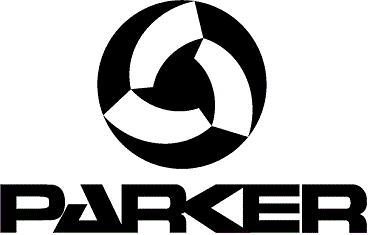 Parker Cruiser 800Opcje wyposażeniaModelDługość kadłuba (m)Szerokość (m)Waga (kg)Kategoria projektowaMoc silnika MAX Załoga MAXWysokość całkowita (m)Wysokość do linii wody (m)Zanurzenie (cm)PAR C800 7,972,752100C350 HP82,77
1,845Wyposażenie standardoweInnowacyjny kadłub Twin-Step wykonany w technologii infuzji, samoodpływowy kokpit akumulator, drzwiczki tylne, fotel sternika z tapicerką, pentra, oświetlenie kabiny, stolik, luk kabiny, wycieraczka prawa, pompa zęzowa automatyczna, pompa zęzowa manualna, sterowanie hydrauliczne, tapicerka kabiny i pokładu, zbiornik paliwa 230l, zbiornik wody 100l, światła nawigacyjne, lampa pokładowa, oświetlenie w kabinie, drabinka kąpielowa, pomieszczenie toalety z instalacją wodnąParker Cruiser 800408 000 PLNMercury 200XXL Verado110 811 PLN Mercury 250XXL Verado134 353 PLNMercury 300XXL Verado144 095 PLNPakiet Essential                                                                                                                                                                               34 187 PLNPakiet Essential                                                                                                                                                                               34 187 PLNKlakson, Meble w kabinie dziobowej, Lodówka w kokpicie, Prysznic słodkiej wody w kokpicie, Toaleta morska (elektryczna)Zasłony
Klakson, Meble w kabinie dziobowej, Lodówka w kokpicie, Prysznic słodkiej wody w kokpicie, Toaleta morska (elektryczna)Zasłony
Klakson, Meble w kabinie dziobowej, Lodówka w kokpicie, Prysznic słodkiej wody w kokpicie, Toaleta morska (elektryczna)Zasłony
Klakson, Meble w kabinie dziobowej, Lodówka w kokpicie, Prysznic słodkiej wody w kokpicie, Toaleta morska (elektryczna)Zasłony
Pakiet premium46 174 PLNNamiot kokpitu, Pędnik dziobowy, Winda kotwicy, Akumulator dodatkowyLodówka 35 l Vitrifrigo9 041 PLNKlakson913 PLNPrysznic pokładowy 1 142 PLNToaleta elektryczna10 076 PLNZasłony kabiny2 770 PLNNamiot kokpitu11 416 PLNPędnik dziobowy14 384 PLNWinda kotwicy dziobowa19 027 PLNDodatkowy akumulator3 805 PLNTrymklapy Uflex7 305 PLNZabudowa kuchni + Wallas 12 299 PLNRolka dziobowa + zestaw do montażu windy7 991 PLNTeak pokładu23 593 PLNCerdeck kokpit + tylny pokład16 495 PLNVendeck12 177 PLNOgrzewanie Webasto 4kW15 145 PLNTapicerka pokład słoneczny5 327 PLNTrymklapy ZipWake 30015 069 PLNWycieraczka lewa2 435 PLNZasilanie brzegowe13 699 PLNZaczep narciarza3 196 PLNPokrowiec portowy2 876 PLNPakiet Simrad Standard4 186 PLNSimrad Go7Pakiet Simrad Standard +9 894 PLNSimrad Go7, Radio Fusion RA70 (radio FM/AM - BT) + 2 głośnikiSimrad Go7, Radio Fusion RA70 (radio FM/AM - BT) + 2 głośnikiPakiet Simrad Premium 916 667 PLNSimrad NSS9 EVO3, Radio Fusion RA70 (radio FM/AM - BT) + 2 głośniki, Radio VHF RS20Simrad NSS9 EVO3, Radio Fusion RA70 (radio FM/AM - BT) + 2 głośniki, Radio VHF RS20Simrad NSS9 EVO3, Radio Fusion RA70 (radio FM/AM - BT) + 2 głośniki, Radio VHF RS20Pakiet Simrad Premium 1222 680 PLNSimrad NSS12 EVO3, Radio Fusion RA70 (radio FM/AM - BT) + 2 głośniki, Radio VHF RS35